ŽEMĖLAPIS SU PAŽYMĖTA ARTIMIAUSIA PELKE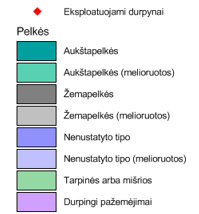 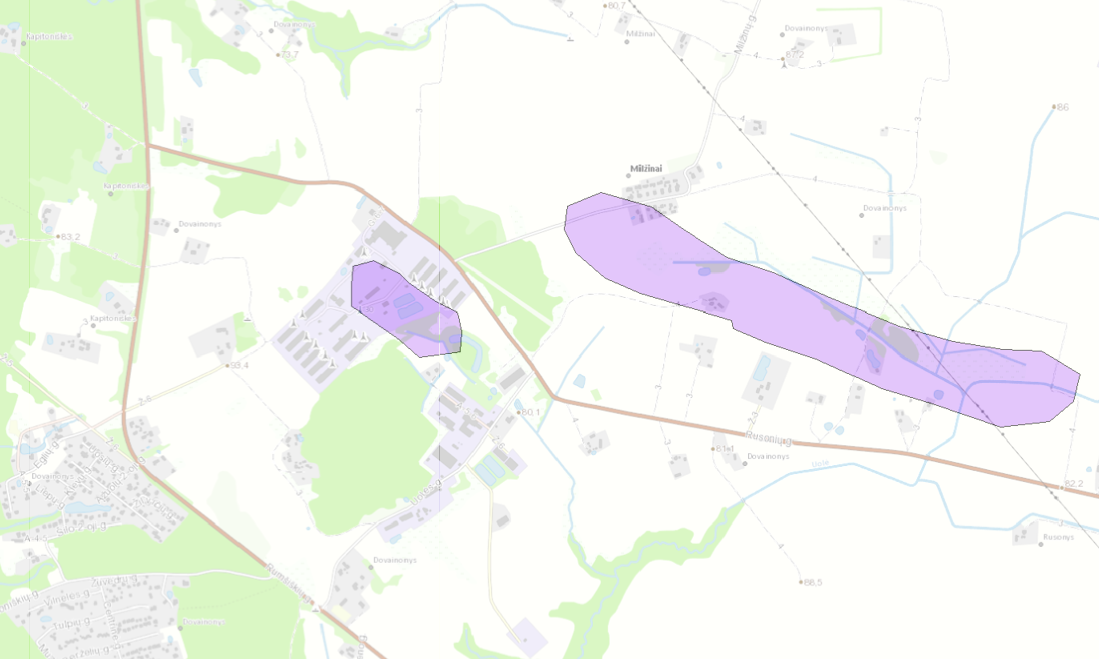 